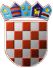           REPUBLIKA HRVATSKAOSJEČKO-BARANJSKA ŽUPANIJAOPĆINA PODRAVSKA MOSLAVINA            OPĆINSKO VIJEĆEKLASA: 024-03/23-01/2URBROJ: 2158-31-01-23-1Podravska Moslavina, 23. ožujak 2023. godine Temeljem članka 78. Zakona o koncesijama („Narodne novine“ 69/17. i 107/20.) i članka 27. Statuta Općine Podravska Moslavina („Službeni glasnik Općine Podravska Moslavina“ broj 3/21. i 18/21.), Općinsko vijeće Općine Podravska Moslavina na svojoj 16. sjednici održanoj dana 23. ožujka 2023. godine donosi GODIŠNJI PLAN DAVANJA KONCESIJA ZA 2023. GODINUČlanak 1.Određuje se godišnji plan davanja koncesija za 2023. godinu za područje Općine Podravska Moslavina:Članak 2.Godišnji plan davanja koncesija za 2023. godinu dostavlja se Ministarstvu financija.Članak 3.Godišnji plan davanja koncesija za 2023. godinu objavit će se u „Službenom glasniku Općine Podravska Moslavina“.PREDSJEDNIK OPĆINSKOG VIJEĆA							               Slavko KupanovacRedni broj koncesijePlanirani broj koncesijeVrsta koncesijeRokovi dodjelePravna osnova za davanje koncesijeProcijenjena godišnja naknada1.1DIMNJAČARSTVO10 GODINAZakon o koncesijama265,45 €